NUMÉRO DE TRANSACTION						 But : décrire le but de la bonne pratique proposée.BP 1-18 : ajout de recommandationSi le retrait des infrastructures non viables ni récupérables de l'emprise publique ou privée ne peut être réalisé, il est fortement recommandé aux propriétaires d’infrastructures de documenter tout abandon ou mise hors service des infrastructures et de le transmettre au centre de traitement des demandes de localisation.Motif ou raisonnement : décrire brièvement le motif ou le raisonnement qui motive la bonne pratique proposée. Inclure des exemples de bonnes pratiques existantes.S’assurer que toutes modifications (suppression, abandon, mis hors service) du réseau soit documentées et disponibles. Retirer des infrastructures peut éviter des bris futursLes réseaux abandonnés ne sont pas toujours consignés ou transmis dans les demandes de localisation initiales, causant des bris sur les réseaux actifs. Les localiser éviteront des dommages ou des délais causés par la recherche du propriétaire.Profiter des travaux pendant que la rue soit ouverte pour retirer les infrastructures abandonnées.Références : fournir des références pour les bonnes pratiques existantes mentionnées sous la rubrique « Motif ou raisonnement ».  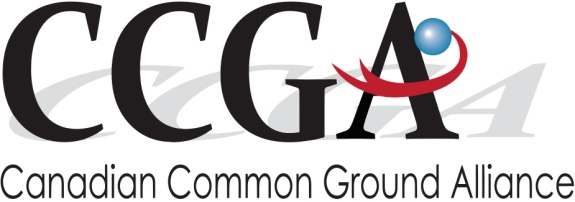 Nom :Nathalie MoreauDate :Septembre 2022Comité pour les bonnes pratiquesPartenaire régional :Info-ExcavationFormulaire de propositionsBonne pratique - nouvelle ou réviséeTéléphone :Formulaire de propositionsBonne pratique - nouvelle ou réviséeCourriel :nmoreau@info-ex.com